ШКОЛЬНЫЙ ВЕСТНИК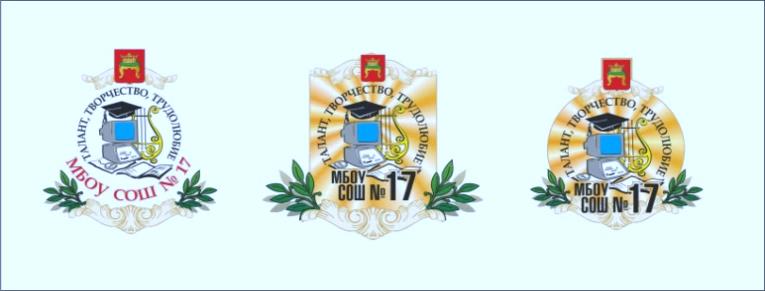 ШКОЛЬНЫЙ ВЕСТНИКШКОЛЬНЫЙ ВЕСТНИКШКОЛЬНЫЙ ВЕСТНИК№2Газета школьного самоуправления. Выходит с сентября 2016 г.Газета школьного самоуправления. Выходит с сентября 2016 г.Газета школьного самоуправления. Выходит с сентября 2016 г.Газета школьного самоуправления. Выходит с сентября 2016 г.Газета школьного самоуправления. Выходит с сентября 2016 г.СЕГОДНЯ В НОМЕРЕПрофориентацияАнтитеррорШкольные проектыСтраничка психологаЗОЖДостиженияСобытияБлижайшие мероприятияКонкурсы, акции, Помощь Тверскому приютуМой учительСЕГОДНЯ В НОМЕРЕПрофориентацияАнтитеррорШкольные проектыСтраничка психологаЗОЖДостиженияСобытияБлижайшие мероприятияКонкурсы, акции, Помощь Тверскому приютуМой учительДля информацииВ нашей школе проходит сбор макулатуры.      Пункт сдачи ненужной бумаги будет постоянным, и раз в месяц её будут увозить, а затем перерабатывать. Нужно сохранять экологию, потому что только от её сохранения зависит здоровое будущее. 
Что можно сдавать: гофрокартон (коробки, упаковка), книги, глянцевые журналы, использованные листы формата А4, использованные тетради, крафт и т.п.
Что нельзя сдавать: термобумагу (чеки, пленку для факсов и т.п. – там почти нет целлюлозы, соответственно это только загрязняет сырье), бумажные втулки (от туалетной бумаги, бумажных полотенец и т.п., т.к. это многослойный проклеенный картон), ламинированную влагостойкую бумагу (стаканчики для кофе, чая, газировки и т.п.), упаковку от яиц (это не картон, а валяная целлюлоза), кальку, обои.
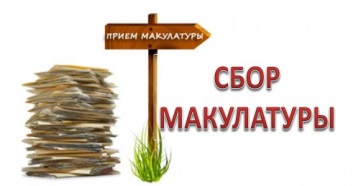 Для информацииВ нашей школе проходит сбор макулатуры.      Пункт сдачи ненужной бумаги будет постоянным, и раз в месяц её будут увозить, а затем перерабатывать. Нужно сохранять экологию, потому что только от её сохранения зависит здоровое будущее. 
Что можно сдавать: гофрокартон (коробки, упаковка), книги, глянцевые журналы, использованные листы формата А4, использованные тетради, крафт и т.п.
Что нельзя сдавать: термобумагу (чеки, пленку для факсов и т.п. – там почти нет целлюлозы, соответственно это только загрязняет сырье), бумажные втулки (от туалетной бумаги, бумажных полотенец и т.п., т.к. это многослойный проклеенный картон), ламинированную влагостойкую бумагу (стаканчики для кофе, чая, газировки и т.п.), упаковку от яиц (это не картон, а валяная целлюлоза), кальку, обои.
Для информацииВ нашей школе проходит сбор макулатуры.      Пункт сдачи ненужной бумаги будет постоянным, и раз в месяц её будут увозить, а затем перерабатывать. Нужно сохранять экологию, потому что только от её сохранения зависит здоровое будущее. 
Что можно сдавать: гофрокартон (коробки, упаковка), книги, глянцевые журналы, использованные листы формата А4, использованные тетради, крафт и т.п.
Что нельзя сдавать: термобумагу (чеки, пленку для факсов и т.п. – там почти нет целлюлозы, соответственно это только загрязняет сырье), бумажные втулки (от туалетной бумаги, бумажных полотенец и т.п., т.к. это многослойный проклеенный картон), ламинированную влагостойкую бумагу (стаканчики для кофе, чая, газировки и т.п.), упаковку от яиц (это не картон, а валяная целлюлоза), кальку, обои.
ДОСТИЖЕНИЯПобедители      олимпиады «Сириус»:Борковский РоманБрусникина ДарьяГладыш Татьяна                         Егорова Татьяна Кириченко ЕгорКузнецова АннаКуликов МатвейРатхоре АлександрГорячева АллаЗайцева ДарьяКислинский ДанилаНовиков ВиталийБаннов ДенисБурдуков ТимофейСтамплевский Дмитрий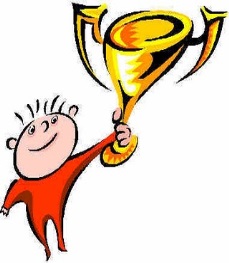 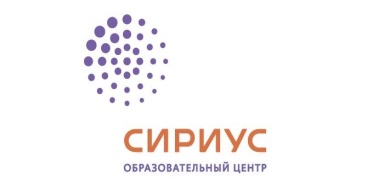 ДОСТИЖЕНИЯПобедители      олимпиады «Сириус»:Борковский РоманБрусникина ДарьяГладыш Татьяна                         Егорова Татьяна Кириченко ЕгорКузнецова АннаКуликов МатвейРатхоре АлександрГорячева АллаЗайцева ДарьяКислинский ДанилаНовиков ВиталийБаннов ДенисБурдуков ТимофейСтамплевский ДмитрийМОЙ УЧИТЕЛЬ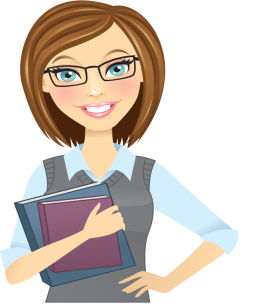 ЮБИЛЯРЫ!!! СОЛОВЬЕВА МАРГАРИТА СЕРГЕЕВНА (23.07)ФАДЕЕВА АННА ДМИТРИЕВНА (12.10)АБДРАШИТОВА ЮЛИЯ ВИТАЛЬЕВНА (03.10)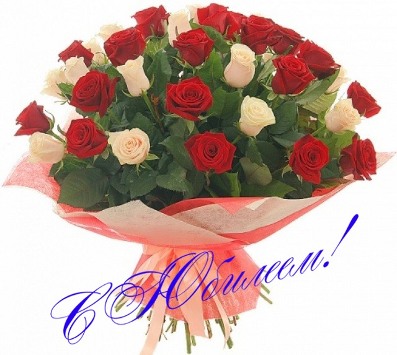 НАШИ ПОЗДРАВЛЕНИЯ!МОЙ УЧИТЕЛЬЮБИЛЯРЫ!!! СОЛОВЬЕВА МАРГАРИТА СЕРГЕЕВНА (23.07)ФАДЕЕВА АННА ДМИТРИЕВНА (12.10)АБДРАШИТОВА ЮЛИЯ ВИТАЛЬЕВНА (03.10)НАШИ ПОЗДРАВЛЕНИЯ!МОЙ УЧИТЕЛЬЮБИЛЯРЫ!!! СОЛОВЬЕВА МАРГАРИТА СЕРГЕЕВНА (23.07)ФАДЕЕВА АННА ДМИТРИЕВНА (12.10)АБДРАШИТОВА ЮЛИЯ ВИТАЛЬЕВНА (03.10)НАШИ ПОЗДРАВЛЕНИЯ!ШКОЛЬНЫЙ ВЕСТНИК    № 2                                                           НОЯБРЬ-20161ШКОЛЬНЫЙ ВЕСТНИК    № 2                                                           НОЯБРЬ-20161ШКОЛЬНЫЙ ВЕСТНИК    № 2                                                           НОЯБРЬ-20161ШКОЛЬНЫЙ ВЕСТНИК    № 2                                                           НОЯБРЬ-20161ШКОЛЬНЫЙ ВЕСТНИК    № 2                                                           НОЯБРЬ-20161с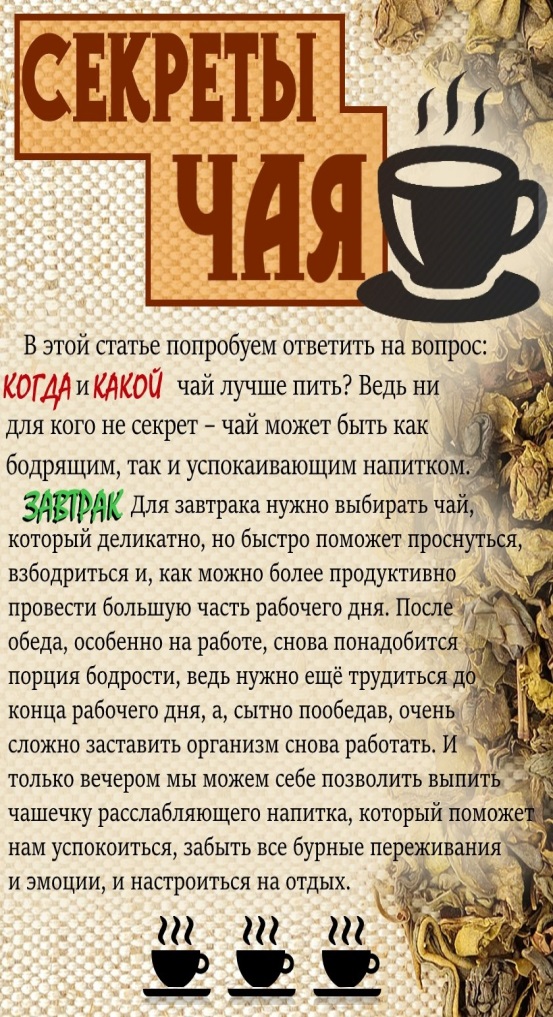 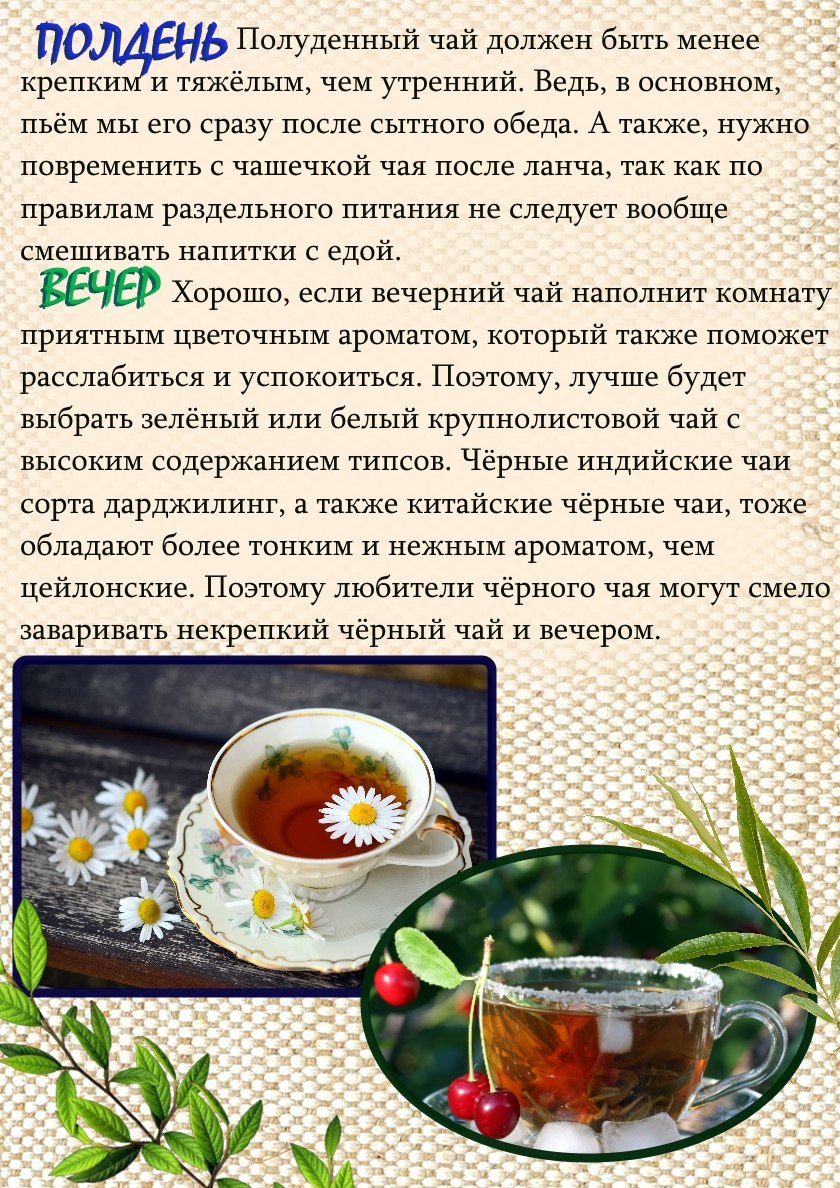 траничкапсихологастраничкапсихологастраничкапсихологастраничкапсихологастраничкапсихологаЗдоровый Образ ЖизниПРОФОРИЕНТАЦИЯТверской казачий технологический институт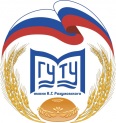 Специальности:Товароведение и экспертиза качества потребительских товаров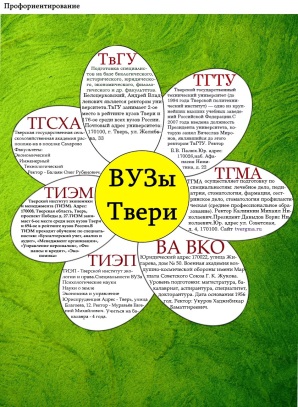 Страховое дело (по отраслям)Экономика и бухгалтерский учет (по отраслям)Дизайн (по отраслям)РекламаПрикладная информатика (по отраслям)Технология молока и молочных продуктовТехнология мяса и мясных продуктовТехнология продукции общественного питанияСправки по телефону:  32-13-30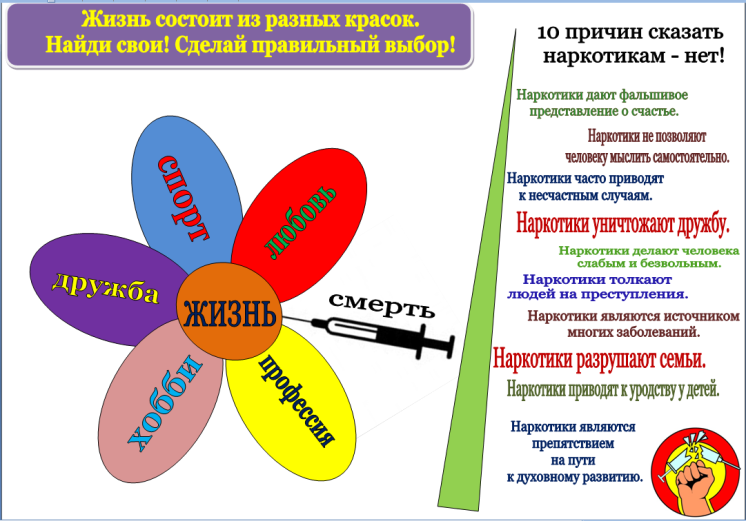 Здоровый Образ ЖизниПРОФОРИЕНТАЦИЯТверской казачий технологический институтСпециальности:Товароведение и экспертиза качества потребительских товаровСтраховое дело (по отраслям)Экономика и бухгалтерский учет (по отраслям)Дизайн (по отраслям)РекламаПрикладная информатика (по отраслям)Технология молока и молочных продуктовТехнология мяса и мясных продуктовТехнология продукции общественного питанияСправки по телефону:  32-13-30Здоровый Образ ЖизниПРОФОРИЕНТАЦИЯТверской казачий технологический институтСпециальности:Товароведение и экспертиза качества потребительских товаровСтраховое дело (по отраслям)Экономика и бухгалтерский учет (по отраслям)Дизайн (по отраслям)РекламаПрикладная информатика (по отраслям)Технология молока и молочных продуктовТехнология мяса и мясных продуктовТехнология продукции общественного питанияСправки по телефону:  32-13-30Здоровый Образ ЖизниПРОФОРИЕНТАЦИЯТверской казачий технологический институтСпециальности:Товароведение и экспертиза качества потребительских товаровСтраховое дело (по отраслям)Экономика и бухгалтерский учет (по отраслям)Дизайн (по отраслям)РекламаПрикладная информатика (по отраслям)Технология молока и молочных продуктовТехнология мяса и мясных продуктовТехнология продукции общественного питанияСправки по телефону:  32-13-30Здоровый Образ ЖизниПРОФОРИЕНТАЦИЯТверской казачий технологический институтСпециальности:Товароведение и экспертиза качества потребительских товаровСтраховое дело (по отраслям)Экономика и бухгалтерский учет (по отраслям)Дизайн (по отраслям)РекламаПрикладная информатика (по отраслям)Технология молока и молочных продуктовТехнология мяса и мясных продуктовТехнология продукции общественного питанияСправки по телефону:  32-13-30ШКОЛЬНЫЙ ВЕСТНИК    № 2                                                           НОЯБРЬ-20162ШКОЛЬНЫЙ ВЕСТНИК    № 2                                                           НОЯБРЬ-20162ШКОЛЬНЫЙ ВЕСТНИК    № 2                                                           НОЯБРЬ-20162ШКОЛЬНЫЙ ВЕСТНИК    № 2                                                           НОЯБРЬ-20162ШКОЛЬНЫЙ ВЕСТНИК    № 2                                                           НОЯБРЬ-20162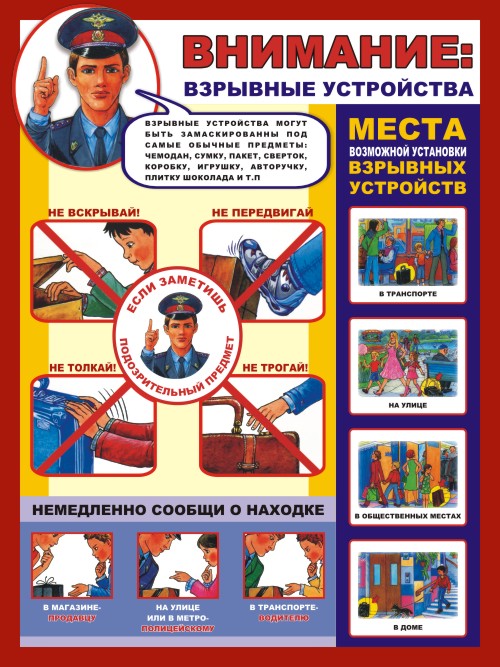 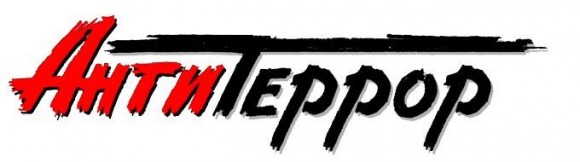 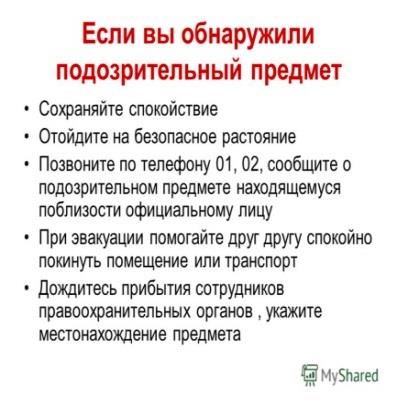 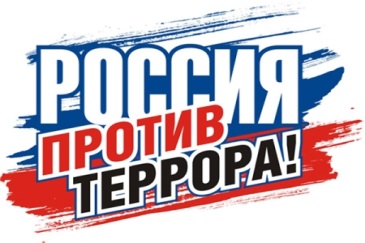 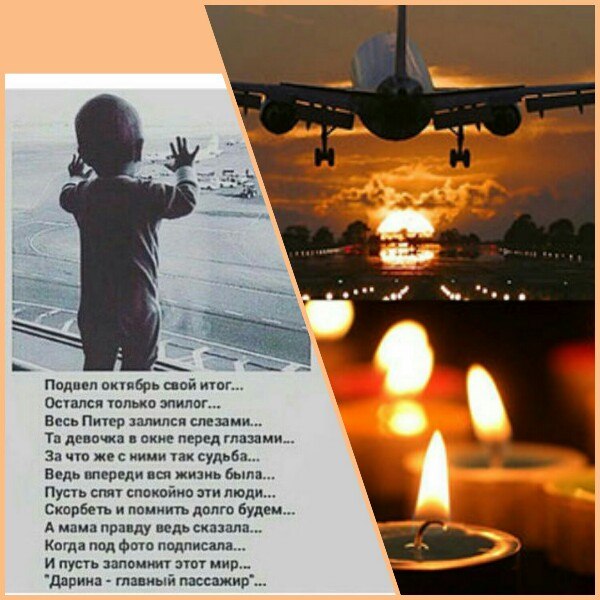 НЕ УКЛАДЫВАЕТСЯ В ГОЛОВЕ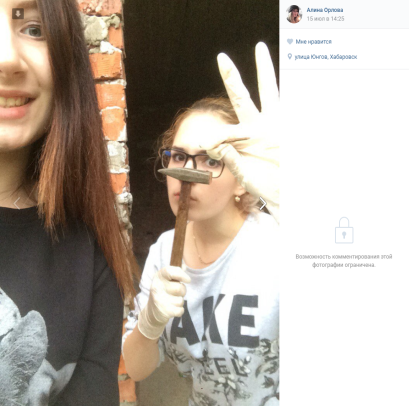 Недавно в Хабаровске произошел ужасный случай: девушки искали жертв по объявлениями в Интернете. Они брали животных у хозяев на содержание, после чего относили в комнату в заброшенном здании, которую позже окрестили «комнатой смерти». Они издевались над животными и убивали, а происходящее снимали на камеру мобильного телефона и фотографировали. Свои записи живодерки выкладывали в закрытые папки в социальной сети "ВКонтакте".
     Живодерок вывел на чистую воду один из их знакомых. Он попросил хакера за деньги взломать аккаунт одной из них и пришел в ужас от увиденного.     Молодой человек растиражировал открывшуюся  информацию в Интернете, потребовав наказать девушек. Вскоре любители животных по всей России уже приступили к собственным расследованиям. Они узнали личные данные девушек, после чего информация распространилась в СМИ. В адрес девушек начали поступать угрозы. 
5 ноября в Твери на Площади Славы состоялся митинг, где  собирались подписи заужесточения наказания живодеркам для передачи в Администрацию Президента и Генпрокуратуру.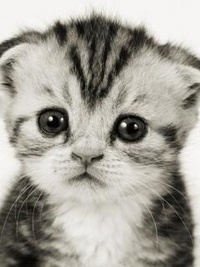 НЕ УКЛАДЫВАЕТСЯ В ГОЛОВЕНедавно в Хабаровске произошел ужасный случай: девушки искали жертв по объявлениями в Интернете. Они брали животных у хозяев на содержание, после чего относили в комнату в заброшенном здании, которую позже окрестили «комнатой смерти». Они издевались над животными и убивали, а происходящее снимали на камеру мобильного телефона и фотографировали. Свои записи живодерки выкладывали в закрытые папки в социальной сети "ВКонтакте".
     Живодерок вывел на чистую воду один из их знакомых. Он попросил хакера за деньги взломать аккаунт одной из них и пришел в ужас от увиденного.     Молодой человек растиражировал открывшуюся  информацию в Интернете, потребовав наказать девушек. Вскоре любители животных по всей России уже приступили к собственным расследованиям. Они узнали личные данные девушек, после чего информация распространилась в СМИ. В адрес девушек начали поступать угрозы. 
5 ноября в Твери на Площади Славы состоялся митинг, где  собирались подписи заужесточения наказания живодеркам для передачи в Администрацию Президента и Генпрокуратуру.НЕ УКЛАДЫВАЕТСЯ В ГОЛОВЕНедавно в Хабаровске произошел ужасный случай: девушки искали жертв по объявлениями в Интернете. Они брали животных у хозяев на содержание, после чего относили в комнату в заброшенном здании, которую позже окрестили «комнатой смерти». Они издевались над животными и убивали, а происходящее снимали на камеру мобильного телефона и фотографировали. Свои записи живодерки выкладывали в закрытые папки в социальной сети "ВКонтакте".
     Живодерок вывел на чистую воду один из их знакомых. Он попросил хакера за деньги взломать аккаунт одной из них и пришел в ужас от увиденного.     Молодой человек растиражировал открывшуюся  информацию в Интернете, потребовав наказать девушек. Вскоре любители животных по всей России уже приступили к собственным расследованиям. Они узнали личные данные девушек, после чего информация распространилась в СМИ. В адрес девушек начали поступать угрозы. 
5 ноября в Твери на Площади Славы состоялся митинг, где  собирались подписи заужесточения наказания живодеркам для передачи в Администрацию Президента и Генпрокуратуру.ПОМОЩЬ ТВЕРСКОМУ ПРИЮТУВ одну из суббот октября состоялась поездка в питомник. Активисты общались с животными, играли, а также дарили им свои бесценные тепло и заботу. 
Напоминаем!Сбор подарков для животных продолжается!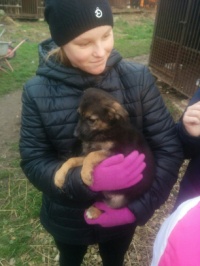 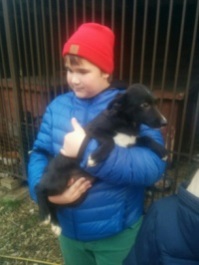 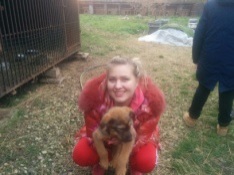 ПОМОЩЬ ТВЕРСКОМУ ПРИЮТУВ одну из суббот октября состоялась поездка в питомник. Активисты общались с животными, играли, а также дарили им свои бесценные тепло и заботу. 
Напоминаем!Сбор подарков для животных продолжается!НЕ УКЛАДЫВАЕТСЯ В ГОЛОВЕНедавно в Хабаровске произошел ужасный случай: девушки искали жертв по объявлениями в Интернете. Они брали животных у хозяев на содержание, после чего относили в комнату в заброшенном здании, которую позже окрестили «комнатой смерти». Они издевались над животными и убивали, а происходящее снимали на камеру мобильного телефона и фотографировали. Свои записи живодерки выкладывали в закрытые папки в социальной сети "ВКонтакте".
     Живодерок вывел на чистую воду один из их знакомых. Он попросил хакера за деньги взломать аккаунт одной из них и пришел в ужас от увиденного.     Молодой человек растиражировал открывшуюся  информацию в Интернете, потребовав наказать девушек. Вскоре любители животных по всей России уже приступили к собственным расследованиям. Они узнали личные данные девушек, после чего информация распространилась в СМИ. В адрес девушек начали поступать угрозы. 
5 ноября в Твери на Площади Славы состоялся митинг, где  собирались подписи заужесточения наказания живодеркам для передачи в Администрацию Президента и Генпрокуратуру.НЕ УКЛАДЫВАЕТСЯ В ГОЛОВЕНедавно в Хабаровске произошел ужасный случай: девушки искали жертв по объявлениями в Интернете. Они брали животных у хозяев на содержание, после чего относили в комнату в заброшенном здании, которую позже окрестили «комнатой смерти». Они издевались над животными и убивали, а происходящее снимали на камеру мобильного телефона и фотографировали. Свои записи живодерки выкладывали в закрытые папки в социальной сети "ВКонтакте".
     Живодерок вывел на чистую воду один из их знакомых. Он попросил хакера за деньги взломать аккаунт одной из них и пришел в ужас от увиденного.     Молодой человек растиражировал открывшуюся  информацию в Интернете, потребовав наказать девушек. Вскоре любители животных по всей России уже приступили к собственным расследованиям. Они узнали личные данные девушек, после чего информация распространилась в СМИ. В адрес девушек начали поступать угрозы. 
5 ноября в Твери на Площади Славы состоялся митинг, где  собирались подписи заужесточения наказания живодеркам для передачи в Администрацию Президента и Генпрокуратуру.НЕ УКЛАДЫВАЕТСЯ В ГОЛОВЕНедавно в Хабаровске произошел ужасный случай: девушки искали жертв по объявлениями в Интернете. Они брали животных у хозяев на содержание, после чего относили в комнату в заброшенном здании, которую позже окрестили «комнатой смерти». Они издевались над животными и убивали, а происходящее снимали на камеру мобильного телефона и фотографировали. Свои записи живодерки выкладывали в закрытые папки в социальной сети "ВКонтакте".
     Живодерок вывел на чистую воду один из их знакомых. Он попросил хакера за деньги взломать аккаунт одной из них и пришел в ужас от увиденного.     Молодой человек растиражировал открывшуюся  информацию в Интернете, потребовав наказать девушек. Вскоре любители животных по всей России уже приступили к собственным расследованиям. Они узнали личные данные девушек, после чего информация распространилась в СМИ. В адрес девушек начали поступать угрозы. 
5 ноября в Твери на Площади Славы состоялся митинг, где  собирались подписи заужесточения наказания живодеркам для передачи в Администрацию Президента и Генпрокуратуру.ОБЪЯВЛЕНИЯ   - 27 ноября преподаватели химии организуют региональный Тверской химический турнир.  -  28 ноября в школе пройдут открытые уроки по математике в 6-й параллели классов.   - 28 ноября реализуется проект от РДШ «Ты – предприниматель» приуроченный к Всероссийской неделе предпринимательства.   - в декабре состоится открытое первенство по математике для 4-6 классов.   -  8-9 декабря встреча делегациий ОЦ №1114 г. Москвы  и Тимоновской школы г. Солнечногорска  для проведения шефского концерта в Медновской санаторной школе-интернат.Дом культуры приглашает на мастер-классы:-"Подарок маме" (ко Дню матери)-"Оберег-домовушка" (изготовление традиционного славянского оберега)-"Ёлочки бывают разные" (изготовление сувенира-новогодняя ёлка)-Новогодняя флористическая открытка-"Ёлка на ёлку"(изготовление ёлочной игрушки)Стоимость мастер-класса с материалами 100 рублей.По интересующим вопросам обращаться по телефону 89109338997 (Савинова Елена Евгеньевна)ОБЪЯВЛЕНИЯ   - 27 ноября преподаватели химии организуют региональный Тверской химический турнир.  -  28 ноября в школе пройдут открытые уроки по математике в 6-й параллели классов.   - 28 ноября реализуется проект от РДШ «Ты – предприниматель» приуроченный к Всероссийской неделе предпринимательства.   - в декабре состоится открытое первенство по математике для 4-6 классов.   -  8-9 декабря встреча делегациий ОЦ №1114 г. Москвы  и Тимоновской школы г. Солнечногорска  для проведения шефского концерта в Медновской санаторной школе-интернат.Дом культуры приглашает на мастер-классы:-"Подарок маме" (ко Дню матери)-"Оберег-домовушка" (изготовление традиционного славянского оберега)-"Ёлочки бывают разные" (изготовление сувенира-новогодняя ёлка)-Новогодняя флористическая открытка-"Ёлка на ёлку"(изготовление ёлочной игрушки)Стоимость мастер-класса с материалами 100 рублей.По интересующим вопросам обращаться по телефону 89109338997 (Савинова Елена Евгеньевна)ДАТЫ В НОЯБРЕ1 ноября– Всемирный день мужчин4 ноября– День народного единства 7 ноября- День воинской славы России (День проведения военного парада на Красной площади в городе Москве, ознаменование двадцать четвертой годовщины Великой Отечественной Социалистической революции; 1941 г.)11 ноября– День памяти  (Окончание Первой мировой войны)15 ноября– Всероссийский день призывника18 ноября– День рождения Деда Мороза19 ноября– День ракетных войск и артиллерии30 ноября– День матери в РоссииДАТЫ В НОЯБРЕ1 ноября– Всемирный день мужчин4 ноября– День народного единства 7 ноября- День воинской славы России (День проведения военного парада на Красной площади в городе Москве, ознаменование двадцать четвертой годовщины Великой Отечественной Социалистической революции; 1941 г.)11 ноября– День памяти  (Окончание Первой мировой войны)15 ноября– Всероссийский день призывника18 ноября– День рождения Деда Мороза19 ноября– День ракетных войск и артиллерии30 ноября– День матери в РоссииДАТЫ В НОЯБРЕ1 ноября– Всемирный день мужчин4 ноября– День народного единства 7 ноября- День воинской славы России (День проведения военного парада на Красной площади в городе Москве, ознаменование двадцать четвертой годовщины Великой Отечественной Социалистической революции; 1941 г.)11 ноября– День памяти  (Окончание Первой мировой войны)15 ноября– Всероссийский день призывника18 ноября– День рождения Деда Мороза19 ноября– День ракетных войск и артиллерии30 ноября– День матери в РоссииОБЪЯВЛЕНИЯ   - 27 ноября преподаватели химии организуют региональный Тверской химический турнир.  -  28 ноября в школе пройдут открытые уроки по математике в 6-й параллели классов.   - 28 ноября реализуется проект от РДШ «Ты – предприниматель» приуроченный к Всероссийской неделе предпринимательства.   - в декабре состоится открытое первенство по математике для 4-6 классов.   -  8-9 декабря встреча делегациий ОЦ №1114 г. Москвы  и Тимоновской школы г. Солнечногорска  для проведения шефского концерта в Медновской санаторной школе-интернат.Дом культуры приглашает на мастер-классы:-"Подарок маме" (ко Дню матери)-"Оберег-домовушка" (изготовление традиционного славянского оберега)-"Ёлочки бывают разные" (изготовление сувенира-новогодняя ёлка)-Новогодняя флористическая открытка-"Ёлка на ёлку"(изготовление ёлочной игрушки)Стоимость мастер-класса с материалами 100 рублей.По интересующим вопросам обращаться по телефону 89109338997 (Савинова Елена Евгеньевна)ОБЪЯВЛЕНИЯ   - 27 ноября преподаватели химии организуют региональный Тверской химический турнир.  -  28 ноября в школе пройдут открытые уроки по математике в 6-й параллели классов.   - 28 ноября реализуется проект от РДШ «Ты – предприниматель» приуроченный к Всероссийской неделе предпринимательства.   - в декабре состоится открытое первенство по математике для 4-6 классов.   -  8-9 декабря встреча делегациий ОЦ №1114 г. Москвы  и Тимоновской школы г. Солнечногорска  для проведения шефского концерта в Медновской санаторной школе-интернат.Дом культуры приглашает на мастер-классы:-"Подарок маме" (ко Дню матери)-"Оберег-домовушка" (изготовление традиционного славянского оберега)-"Ёлочки бывают разные" (изготовление сувенира-новогодняя ёлка)-Новогодняя флористическая открытка-"Ёлка на ёлку"(изготовление ёлочной игрушки)Стоимость мастер-класса с материалами 100 рублей.По интересующим вопросам обращаться по телефону 89109338997 (Савинова Елена Евгеньевна)ШКОЛЬНЫЙ ВЕСТНИК    № 2                                                           НОЯБРЬ-2016                                                                                3ШКОЛЬНЫЙ ВЕСТНИК    № 2                                                           НОЯБРЬ-2016                                                                                3ШКОЛЬНЫЙ ВЕСТНИК    № 2                                                           НОЯБРЬ-2016                                                                                3ШКОЛЬНЫЙ ВЕСТНИК    № 2                                                           НОЯБРЬ-2016                                                                                3ШКОЛЬНЫЙ ВЕСТНИК    № 2                                                           НОЯБРЬ-2016                                                                                3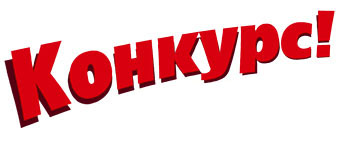 РДШ и РОСКОСМОС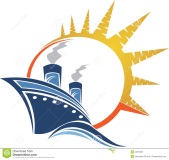 Разработай эмблему экипажа корабля «Союз-МС-05». Эмблема должна содержать название космического корабля и фамилии членов экипажа. Эскиз эмблемы присылать на сайт htt://roscosmos.ru/22488/Работы присылать до 25 ноября.Результаты конкурса 01.12.2016 г. Победитель получит ценные подарки от Роскосмос.ЗА ПОСЛЕДНИЕ ДВЕ НЕДЕЛИ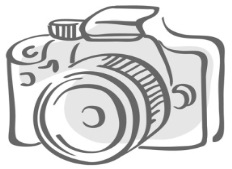 Конкурс фотографий «Из школьной жизни классов 2016-2017 гг.» (ритм, ракурс, момент). Итоги подведены 18.11.2016 г.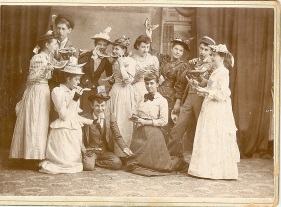 05.10-18.11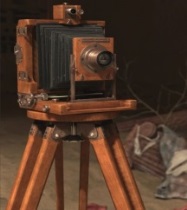  Музейная выставка "История фотографий и фотоаппаратов 1916-2016 гг." 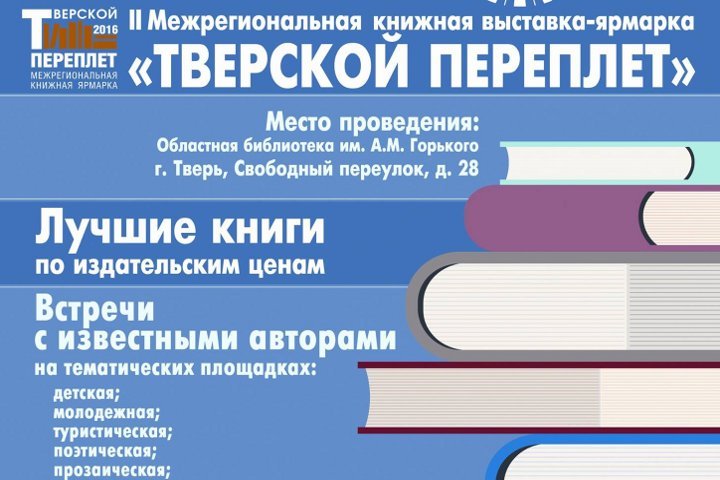 21-22.11 Участие в фестивале «Тверской переплет в Тверской областной библиотеке имени Горького»745 лет Михаилу Тверскому. Празднование юбилея на Советской площади 01.11.2016 г. Выставка посвященная 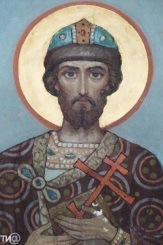 Михаилу Тверскому в школьном музее с 02.11.2016 г.Участие в мероприятии «Золотая книга города Твери» 01.11.2016 г. Выставка, посвященная данному мероприятию в музее школы с 04.11.2016 г.07.11.2016 г. Выступление на семинарах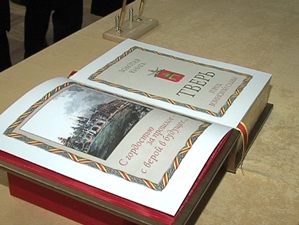 учителей школы.Выступление Горевого Г.С. в гимназии №44 на отраслевом совещании «Кинопедагогика. Новые информационные образовательные продукты».      8.11.2016 г. в школе прошла I региональная математическая игра «Крестики-нолики на бесконечном поле».28.10.2016 г. –выступление Цветковой О.Ю. в выездном семинаре для учителей математики в г. Удомля. Интеллектуальное состязание между удомельскими школьниками и учащимися 9-5 класса нашей школы.В каникулы преподаватели МО математиков, филологов, историков и естественников занимались подготовкой к олимпиадам с одаренными детьми.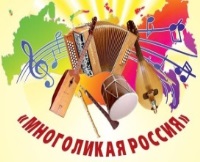         11.11.2016 г. осенний турнир «Что? Где? Когда?»Проведение фестиваля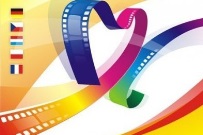 «Многоликая Россия» 18.11.2016 г.ЗА ПОСЛЕДНИЕ ДВЕ НЕДЕЛИКонкурс фотографий «Из школьной жизни классов 2016-2017 гг.» (ритм, ракурс, момент). Итоги подведены 18.11.2016 г.05.10-18.11 Музейная выставка "История фотографий и фотоаппаратов 1916-2016 гг." 21-22.11 Участие в фестивале «Тверской переплет в Тверской областной библиотеке имени Горького»745 лет Михаилу Тверскому. Празднование юбилея на Советской площади 01.11.2016 г. Выставка посвященная Михаилу Тверскому в школьном музее с 02.11.2016 г.Участие в мероприятии «Золотая книга города Твери» 01.11.2016 г. Выставка, посвященная данному мероприятию в музее школы с 04.11.2016 г.07.11.2016 г. Выступление на семинарахучителей школы.Выступление Горевого Г.С. в гимназии №44 на отраслевом совещании «Кинопедагогика. Новые информационные образовательные продукты».      8.11.2016 г. в школе прошла I региональная математическая игра «Крестики-нолики на бесконечном поле».28.10.2016 г. –выступление Цветковой О.Ю. в выездном семинаре для учителей математики в г. Удомля. Интеллектуальное состязание между удомельскими школьниками и учащимися 9-5 класса нашей школы.В каникулы преподаватели МО математиков, филологов, историков и естественников занимались подготовкой к олимпиадам с одаренными детьми.        11.11.2016 г. осенний турнир «Что? Где? Когда?»Проведение фестиваля«Многоликая Россия» 18.11.2016 г.ЗА ПОСЛЕДНИЕ ДВЕ НЕДЕЛИКонкурс фотографий «Из школьной жизни классов 2016-2017 гг.» (ритм, ракурс, момент). Итоги подведены 18.11.2016 г.05.10-18.11 Музейная выставка "История фотографий и фотоаппаратов 1916-2016 гг." 21-22.11 Участие в фестивале «Тверской переплет в Тверской областной библиотеке имени Горького»745 лет Михаилу Тверскому. Празднование юбилея на Советской площади 01.11.2016 г. Выставка посвященная Михаилу Тверскому в школьном музее с 02.11.2016 г.Участие в мероприятии «Золотая книга города Твери» 01.11.2016 г. Выставка, посвященная данному мероприятию в музее школы с 04.11.2016 г.07.11.2016 г. Выступление на семинарахучителей школы.Выступление Горевого Г.С. в гимназии №44 на отраслевом совещании «Кинопедагогика. Новые информационные образовательные продукты».      8.11.2016 г. в школе прошла I региональная математическая игра «Крестики-нолики на бесконечном поле».28.10.2016 г. –выступление Цветковой О.Ю. в выездном семинаре для учителей математики в г. Удомля. Интеллектуальное состязание между удомельскими школьниками и учащимися 9-5 класса нашей школы.В каникулы преподаватели МО математиков, филологов, историков и естественников занимались подготовкой к олимпиадам с одаренными детьми.        11.11.2016 г. осенний турнир «Что? Где? Когда?»Проведение фестиваля«Многоликая Россия» 18.11.2016 г.ЗА ПОСЛЕДНИЕ ДВЕ НЕДЕЛИКонкурс фотографий «Из школьной жизни классов 2016-2017 гг.» (ритм, ракурс, момент). Итоги подведены 18.11.2016 г.05.10-18.11 Музейная выставка "История фотографий и фотоаппаратов 1916-2016 гг." 21-22.11 Участие в фестивале «Тверской переплет в Тверской областной библиотеке имени Горького»745 лет Михаилу Тверскому. Празднование юбилея на Советской площади 01.11.2016 г. Выставка посвященная Михаилу Тверскому в школьном музее с 02.11.2016 г.Участие в мероприятии «Золотая книга города Твери» 01.11.2016 г. Выставка, посвященная данному мероприятию в музее школы с 04.11.2016 г.07.11.2016 г. Выступление на семинарахучителей школы.Выступление Горевого Г.С. в гимназии №44 на отраслевом совещании «Кинопедагогика. Новые информационные образовательные продукты».      8.11.2016 г. в школе прошла I региональная математическая игра «Крестики-нолики на бесконечном поле».28.10.2016 г. –выступление Цветковой О.Ю. в выездном семинаре для учителей математики в г. Удомля. Интеллектуальное состязание между удомельскими школьниками и учащимися 9-5 класса нашей школы.В каникулы преподаватели МО математиков, филологов, историков и естественников занимались подготовкой к олимпиадам с одаренными детьми.        11.11.2016 г. осенний турнир «Что? Где? Когда?»Проведение фестиваля«Многоликая Россия» 18.11.2016 г.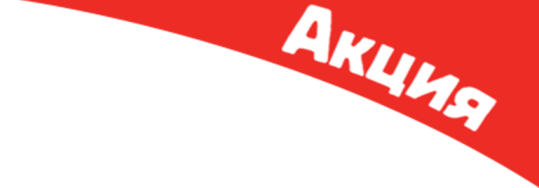 Благотворительнаяакция     «Милосердие»     Мы очень рады, что вы всегда не остаетесь равнодушными к данному событию.
    Надеемся, что и в этот раз вы откликнитесь на наш призыв. 
     Ведь у каждого из вас есть старые игрушки и вещи (в хорошем состоянии), из которых вы уже выросли, книжки, которые уже прочитали, или, возможно, для вас не составит труда зайти в канцелярский магазин и приобрести детям материалы для творчества.
Ведь не трудно, правда?
 Дети из детского дома будут благодарны за любую помощь, и помните, что добро всегда возвращается! В холле и музее школы начинается сбор подарков для детей-сирот.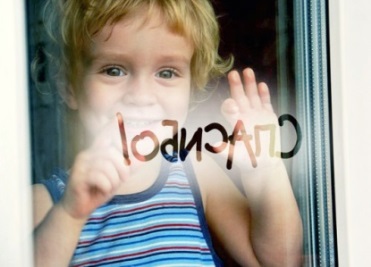 ЗА ПОСЛЕДНИЕ ДВЕ НЕДЕЛИКонкурс фотографий «Из школьной жизни классов 2016-2017 гг.» (ритм, ракурс, момент). Итоги подведены 18.11.2016 г.05.10-18.11 Музейная выставка "История фотографий и фотоаппаратов 1916-2016 гг." 21-22.11 Участие в фестивале «Тверской переплет в Тверской областной библиотеке имени Горького»745 лет Михаилу Тверскому. Празднование юбилея на Советской площади 01.11.2016 г. Выставка посвященная Михаилу Тверскому в школьном музее с 02.11.2016 г.Участие в мероприятии «Золотая книга города Твери» 01.11.2016 г. Выставка, посвященная данному мероприятию в музее школы с 04.11.2016 г.07.11.2016 г. Выступление на семинарахучителей школы.Выступление Горевого Г.С. в гимназии №44 на отраслевом совещании «Кинопедагогика. Новые информационные образовательные продукты».      8.11.2016 г. в школе прошла I региональная математическая игра «Крестики-нолики на бесконечном поле».28.10.2016 г. –выступление Цветковой О.Ю. в выездном семинаре для учителей математики в г. Удомля. Интеллектуальное состязание между удомельскими школьниками и учащимися 9-5 класса нашей школы.В каникулы преподаватели МО математиков, филологов, историков и естественников занимались подготовкой к олимпиадам с одаренными детьми.        11.11.2016 г. осенний турнир «Что? Где? Когда?»Проведение фестиваля«Многоликая Россия» 18.11.2016 г.ЗА ПОСЛЕДНИЕ ДВЕ НЕДЕЛИКонкурс фотографий «Из школьной жизни классов 2016-2017 гг.» (ритм, ракурс, момент). Итоги подведены 18.11.2016 г.05.10-18.11 Музейная выставка "История фотографий и фотоаппаратов 1916-2016 гг." 21-22.11 Участие в фестивале «Тверской переплет в Тверской областной библиотеке имени Горького»745 лет Михаилу Тверскому. Празднование юбилея на Советской площади 01.11.2016 г. Выставка посвященная Михаилу Тверскому в школьном музее с 02.11.2016 г.Участие в мероприятии «Золотая книга города Твери» 01.11.2016 г. Выставка, посвященная данному мероприятию в музее школы с 04.11.2016 г.07.11.2016 г. Выступление на семинарахучителей школы.Выступление Горевого Г.С. в гимназии №44 на отраслевом совещании «Кинопедагогика. Новые информационные образовательные продукты».      8.11.2016 г. в школе прошла I региональная математическая игра «Крестики-нолики на бесконечном поле».28.10.2016 г. –выступление Цветковой О.Ю. в выездном семинаре для учителей математики в г. Удомля. Интеллектуальное состязание между удомельскими школьниками и учащимися 9-5 класса нашей школы.В каникулы преподаватели МО математиков, филологов, историков и естественников занимались подготовкой к олимпиадам с одаренными детьми.        11.11.2016 г. осенний турнир «Что? Где? Когда?»Проведение фестиваля«Многоликая Россия» 18.11.2016 г.ЗА ПОСЛЕДНИЕ ДВЕ НЕДЕЛИКонкурс фотографий «Из школьной жизни классов 2016-2017 гг.» (ритм, ракурс, момент). Итоги подведены 18.11.2016 г.05.10-18.11 Музейная выставка "История фотографий и фотоаппаратов 1916-2016 гг." 21-22.11 Участие в фестивале «Тверской переплет в Тверской областной библиотеке имени Горького»745 лет Михаилу Тверскому. Празднование юбилея на Советской площади 01.11.2016 г. Выставка посвященная Михаилу Тверскому в школьном музее с 02.11.2016 г.Участие в мероприятии «Золотая книга города Твери» 01.11.2016 г. Выставка, посвященная данному мероприятию в музее школы с 04.11.2016 г.07.11.2016 г. Выступление на семинарахучителей школы.Выступление Горевого Г.С. в гимназии №44 на отраслевом совещании «Кинопедагогика. Новые информационные образовательные продукты».      8.11.2016 г. в школе прошла I региональная математическая игра «Крестики-нолики на бесконечном поле».28.10.2016 г. –выступление Цветковой О.Ю. в выездном семинаре для учителей математики в г. Удомля. Интеллектуальное состязание между удомельскими школьниками и учащимися 9-5 класса нашей школы.В каникулы преподаватели МО математиков, филологов, историков и естественников занимались подготовкой к олимпиадам с одаренными детьми.        11.11.2016 г. осенний турнир «Что? Где? Когда?»Проведение фестиваля«Многоликая Россия» 18.11.2016 г.ЗА ПОСЛЕДНИЕ ДВЕ НЕДЕЛИКонкурс фотографий «Из школьной жизни классов 2016-2017 гг.» (ритм, ракурс, момент). Итоги подведены 18.11.2016 г.05.10-18.11 Музейная выставка "История фотографий и фотоаппаратов 1916-2016 гг." 21-22.11 Участие в фестивале «Тверской переплет в Тверской областной библиотеке имени Горького»745 лет Михаилу Тверскому. Празднование юбилея на Советской площади 01.11.2016 г. Выставка посвященная Михаилу Тверскому в школьном музее с 02.11.2016 г.Участие в мероприятии «Золотая книга города Твери» 01.11.2016 г. Выставка, посвященная данному мероприятию в музее школы с 04.11.2016 г.07.11.2016 г. Выступление на семинарахучителей школы.Выступление Горевого Г.С. в гимназии №44 на отраслевом совещании «Кинопедагогика. Новые информационные образовательные продукты».      8.11.2016 г. в школе прошла I региональная математическая игра «Крестики-нолики на бесконечном поле».28.10.2016 г. –выступление Цветковой О.Ю. в выездном семинаре для учителей математики в г. Удомля. Интеллектуальное состязание между удомельскими школьниками и учащимися 9-5 класса нашей школы.В каникулы преподаватели МО математиков, филологов, историков и естественников занимались подготовкой к олимпиадам с одаренными детьми.        11.11.2016 г. осенний турнир «Что? Где? Когда?»Проведение фестиваля«Многоликая Россия» 18.11.2016 г.Подари книгуПродолжается активно начатая учениками 5-1 класса акция «Подари книгу школе»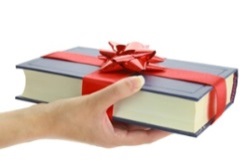     Собранные книги необходимо принести в библиотеку школы.ЗА ПОСЛЕДНИЕ ДВЕ НЕДЕЛИКонкурс фотографий «Из школьной жизни классов 2016-2017 гг.» (ритм, ракурс, момент). Итоги подведены 18.11.2016 г.05.10-18.11 Музейная выставка "История фотографий и фотоаппаратов 1916-2016 гг." 21-22.11 Участие в фестивале «Тверской переплет в Тверской областной библиотеке имени Горького»745 лет Михаилу Тверскому. Празднование юбилея на Советской площади 01.11.2016 г. Выставка посвященная Михаилу Тверскому в школьном музее с 02.11.2016 г.Участие в мероприятии «Золотая книга города Твери» 01.11.2016 г. Выставка, посвященная данному мероприятию в музее школы с 04.11.2016 г.07.11.2016 г. Выступление на семинарахучителей школы.Выступление Горевого Г.С. в гимназии №44 на отраслевом совещании «Кинопедагогика. Новые информационные образовательные продукты».      8.11.2016 г. в школе прошла I региональная математическая игра «Крестики-нолики на бесконечном поле».28.10.2016 г. –выступление Цветковой О.Ю. в выездном семинаре для учителей математики в г. Удомля. Интеллектуальное состязание между удомельскими школьниками и учащимися 9-5 класса нашей школы.В каникулы преподаватели МО математиков, филологов, историков и естественников занимались подготовкой к олимпиадам с одаренными детьми.        11.11.2016 г. осенний турнир «Что? Где? Когда?»Проведение фестиваля«Многоликая Россия» 18.11.2016 г.ЗА ПОСЛЕДНИЕ ДВЕ НЕДЕЛИКонкурс фотографий «Из школьной жизни классов 2016-2017 гг.» (ритм, ракурс, момент). Итоги подведены 18.11.2016 г.05.10-18.11 Музейная выставка "История фотографий и фотоаппаратов 1916-2016 гг." 21-22.11 Участие в фестивале «Тверской переплет в Тверской областной библиотеке имени Горького»745 лет Михаилу Тверскому. Празднование юбилея на Советской площади 01.11.2016 г. Выставка посвященная Михаилу Тверскому в школьном музее с 02.11.2016 г.Участие в мероприятии «Золотая книга города Твери» 01.11.2016 г. Выставка, посвященная данному мероприятию в музее школы с 04.11.2016 г.07.11.2016 г. Выступление на семинарахучителей школы.Выступление Горевого Г.С. в гимназии №44 на отраслевом совещании «Кинопедагогика. Новые информационные образовательные продукты».      8.11.2016 г. в школе прошла I региональная математическая игра «Крестики-нолики на бесконечном поле».28.10.2016 г. –выступление Цветковой О.Ю. в выездном семинаре для учителей математики в г. Удомля. Интеллектуальное состязание между удомельскими школьниками и учащимися 9-5 класса нашей школы.В каникулы преподаватели МО математиков, филологов, историков и естественников занимались подготовкой к олимпиадам с одаренными детьми.        11.11.2016 г. осенний турнир «Что? Где? Когда?»Проведение фестиваля«Многоликая Россия» 18.11.2016 г.ЗА ПОСЛЕДНИЕ ДВЕ НЕДЕЛИКонкурс фотографий «Из школьной жизни классов 2016-2017 гг.» (ритм, ракурс, момент). Итоги подведены 18.11.2016 г.05.10-18.11 Музейная выставка "История фотографий и фотоаппаратов 1916-2016 гг." 21-22.11 Участие в фестивале «Тверской переплет в Тверской областной библиотеке имени Горького»745 лет Михаилу Тверскому. Празднование юбилея на Советской площади 01.11.2016 г. Выставка посвященная Михаилу Тверскому в школьном музее с 02.11.2016 г.Участие в мероприятии «Золотая книга города Твери» 01.11.2016 г. Выставка, посвященная данному мероприятию в музее школы с 04.11.2016 г.07.11.2016 г. Выступление на семинарахучителей школы.Выступление Горевого Г.С. в гимназии №44 на отраслевом совещании «Кинопедагогика. Новые информационные образовательные продукты».      8.11.2016 г. в школе прошла I региональная математическая игра «Крестики-нолики на бесконечном поле».28.10.2016 г. –выступление Цветковой О.Ю. в выездном семинаре для учителей математики в г. Удомля. Интеллектуальное состязание между удомельскими школьниками и учащимися 9-5 класса нашей школы.В каникулы преподаватели МО математиков, филологов, историков и естественников занимались подготовкой к олимпиадам с одаренными детьми.        11.11.2016 г. осенний турнир «Что? Где? Когда?»Проведение фестиваля«Многоликая Россия» 18.11.2016 г.ЗА ПОСЛЕДНИЕ ДВЕ НЕДЕЛИКонкурс фотографий «Из школьной жизни классов 2016-2017 гг.» (ритм, ракурс, момент). Итоги подведены 18.11.2016 г.05.10-18.11 Музейная выставка "История фотографий и фотоаппаратов 1916-2016 гг." 21-22.11 Участие в фестивале «Тверской переплет в Тверской областной библиотеке имени Горького»745 лет Михаилу Тверскому. Празднование юбилея на Советской площади 01.11.2016 г. Выставка посвященная Михаилу Тверскому в школьном музее с 02.11.2016 г.Участие в мероприятии «Золотая книга города Твери» 01.11.2016 г. Выставка, посвященная данному мероприятию в музее школы с 04.11.2016 г.07.11.2016 г. Выступление на семинарахучителей школы.Выступление Горевого Г.С. в гимназии №44 на отраслевом совещании «Кинопедагогика. Новые информационные образовательные продукты».      8.11.2016 г. в школе прошла I региональная математическая игра «Крестики-нолики на бесконечном поле».28.10.2016 г. –выступление Цветковой О.Ю. в выездном семинаре для учителей математики в г. Удомля. Интеллектуальное состязание между удомельскими школьниками и учащимися 9-5 класса нашей школы.В каникулы преподаватели МО математиков, филологов, историков и естественников занимались подготовкой к олимпиадам с одаренными детьми.        11.11.2016 г. осенний турнир «Что? Где? Когда?»Проведение фестиваля«Многоликая Россия» 18.11.2016 г.Над номером работали:Главный редактор:Авдеева О.В. - школьный психологЗаместитель главного редактора:Дроздовская А.А. - секретарьЖурналисты:Горевой Г.С. - заведующий музеемКрасавцева Диана – 9-5 класс,Греб Дарья – 10-4 класс,Никитина Мария, 8-3 класс. немного улыбки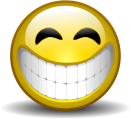 * От знаний еще никто не умирал.Хотя скелет в кабинете биологии настораживает.* Уходя с урока, мальчик Федя так сильно хлопнул дверью, что с урока ушел и Вася, сидевший на подоконнике.* После долгого сидения в "Одноклассниках" учительница в школе автоматически ставила всем "5+" и рисовала сердечки в дневнике.
* В школе выставили оценки за четверть, ребенок, заглядывая маме в глаза говорит: «Главное ведь мам, чтоб мы были здоровы, правда?»немного улыбки* От знаний еще никто не умирал.Хотя скелет в кабинете биологии настораживает.* Уходя с урока, мальчик Федя так сильно хлопнул дверью, что с урока ушел и Вася, сидевший на подоконнике.* После долгого сидения в "Одноклассниках" учительница в школе автоматически ставила всем "5+" и рисовала сердечки в дневнике.
* В школе выставили оценки за четверть, ребенок, заглядывая маме в глаза говорит: «Главное ведь мам, чтоб мы были здоровы, правда?»немного улыбки* От знаний еще никто не умирал.Хотя скелет в кабинете биологии настораживает.* Уходя с урока, мальчик Федя так сильно хлопнул дверью, что с урока ушел и Вася, сидевший на подоконнике.* После долгого сидения в "Одноклассниках" учительница в школе автоматически ставила всем "5+" и рисовала сердечки в дневнике.
* В школе выставили оценки за четверть, ребенок, заглядывая маме в глаза говорит: «Главное ведь мам, чтоб мы были здоровы, правда?»немного улыбки* От знаний еще никто не умирал.Хотя скелет в кабинете биологии настораживает.* Уходя с урока, мальчик Федя так сильно хлопнул дверью, что с урока ушел и Вася, сидевший на подоконнике.* После долгого сидения в "Одноклассниках" учительница в школе автоматически ставила всем "5+" и рисовала сердечки в дневнике.
* В школе выставили оценки за четверть, ребенок, заглядывая маме в глаза говорит: «Главное ведь мам, чтоб мы были здоровы, правда?»ШКОЛЬНЫЙ ВЕСТНИК    № 2                                                           НОЯБРЬ-20164ШКОЛЬНЫЙ ВЕСТНИК    № 2                                                           НОЯБРЬ-20164ШКОЛЬНЫЙ ВЕСТНИК    № 2                                                           НОЯБРЬ-20164ШКОЛЬНЫЙ ВЕСТНИК    № 2                                                           НОЯБРЬ-20164ШКОЛЬНЫЙ ВЕСТНИК    № 2                                                           НОЯБРЬ-20164